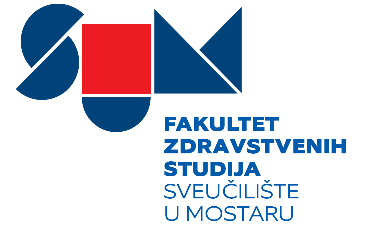 IZVJEŠĆE s radionice „Izrada nastavnih programa (silabusa)“održane 17. ožujka 2022. godine u prostorijama Fakulteta zdravstvenih studija (računalna učionica) u suradnji sa sveučilišnim Uredom za osiguranje kvalitete. Radionica je organizirana za nastavnike sveučilišnog preddiplomskog i diplomskog studija Primaljstva.Za one koji nisu mogli fizički nazočiti radionici, organizirana je online prijava putem Google Meet-a.Radionici su prisustvovala 32 nastavnika, koordinator kvalitete Fakulteta zdravstvenih studija i voditeljica sveučilišnog Ureda za osiguranje kvalitete prof. dr. sc. Luciana Boban koja je ujedno i vodila radionicu.     Sudionici radionice upoznati su s procesa postupka donošenja novih i revizije postojećih studijskih programa Fakulteta zdravstvenih studija Sveučilišta u Mostaru, te važnosti nastavnog procesa i unapređenja kvalitete istoga.  Nadalje, razjašnjena je poveznica između ishoda učenja i kompetencija, metodologija alokacije ECTS bodova, načina definiranja ishoda učenja na razini predmeta (s osvrtom na značaj ishoda učenja u studijskim programima), povezivanje ishoda učenja s načinom ocjenjivanja i raspodjelom ECTS bodova, definiranja ostalih komponenti silabusa te korigiranje istih, uz pitanja sudionika i raspravu.U Mostaru, 17. ožujak 2022. 									Izvješće izradila									Sanda Mandić, ing									Koordinator kvalitete									Fakulteta zdravstvenih studija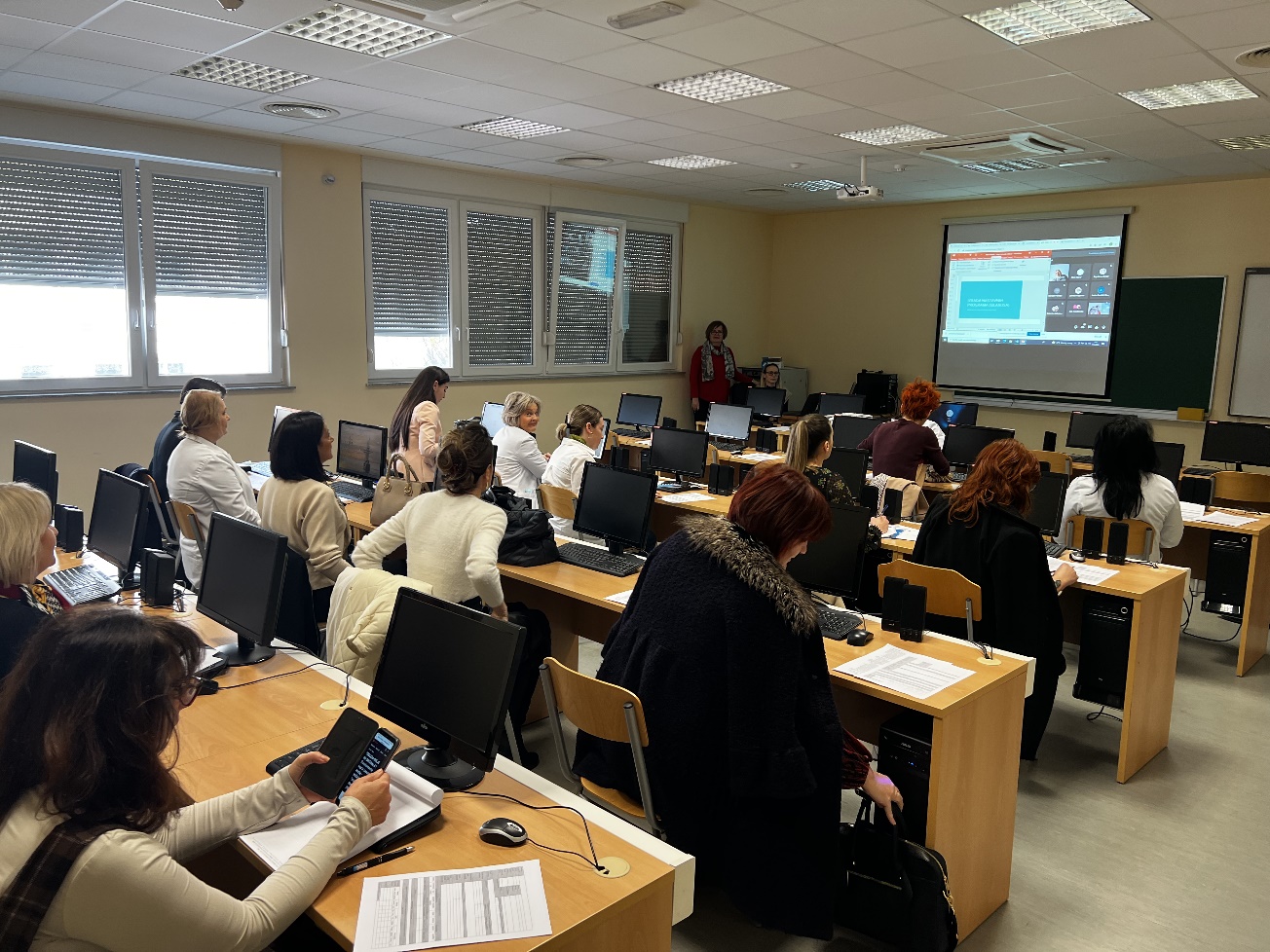 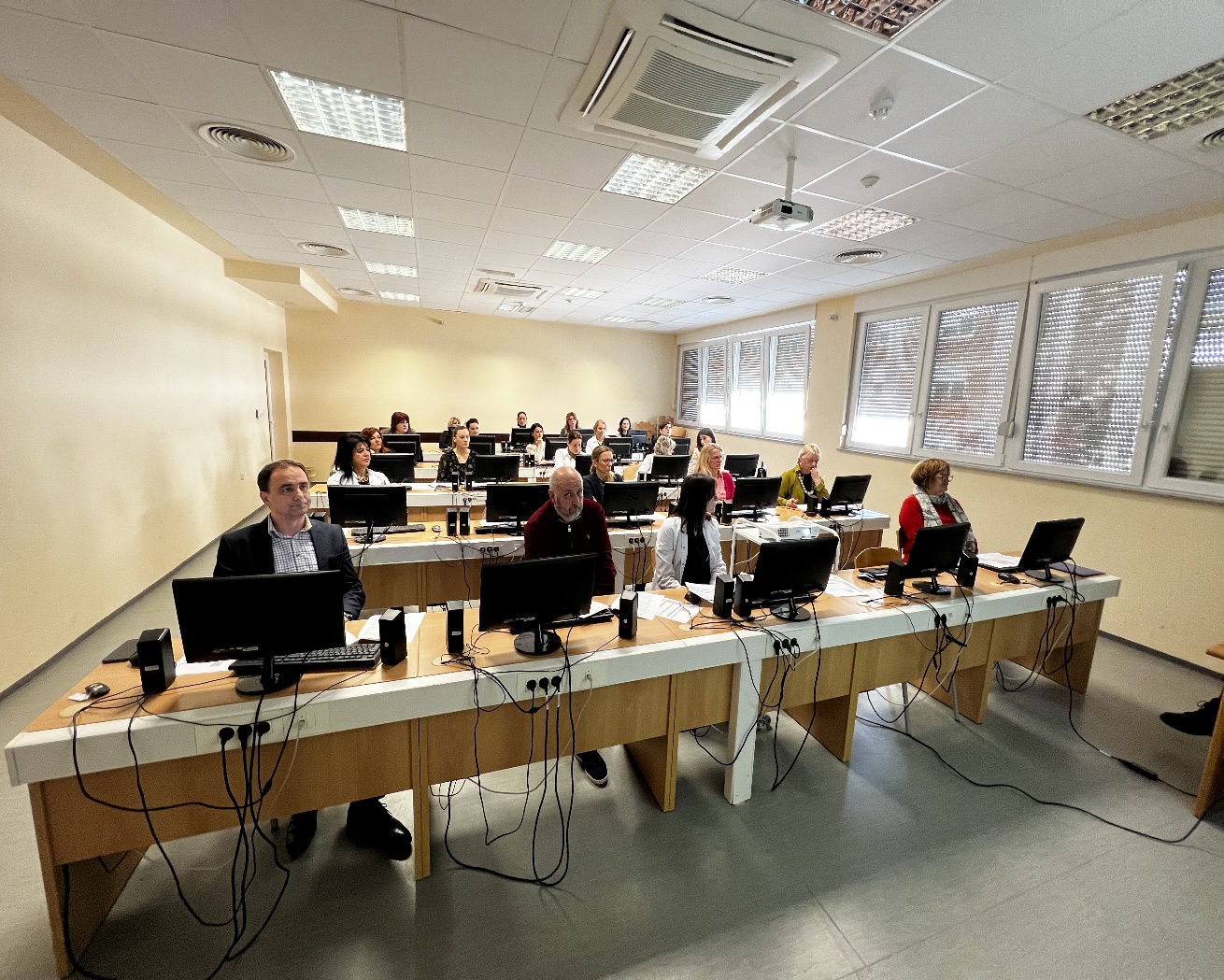 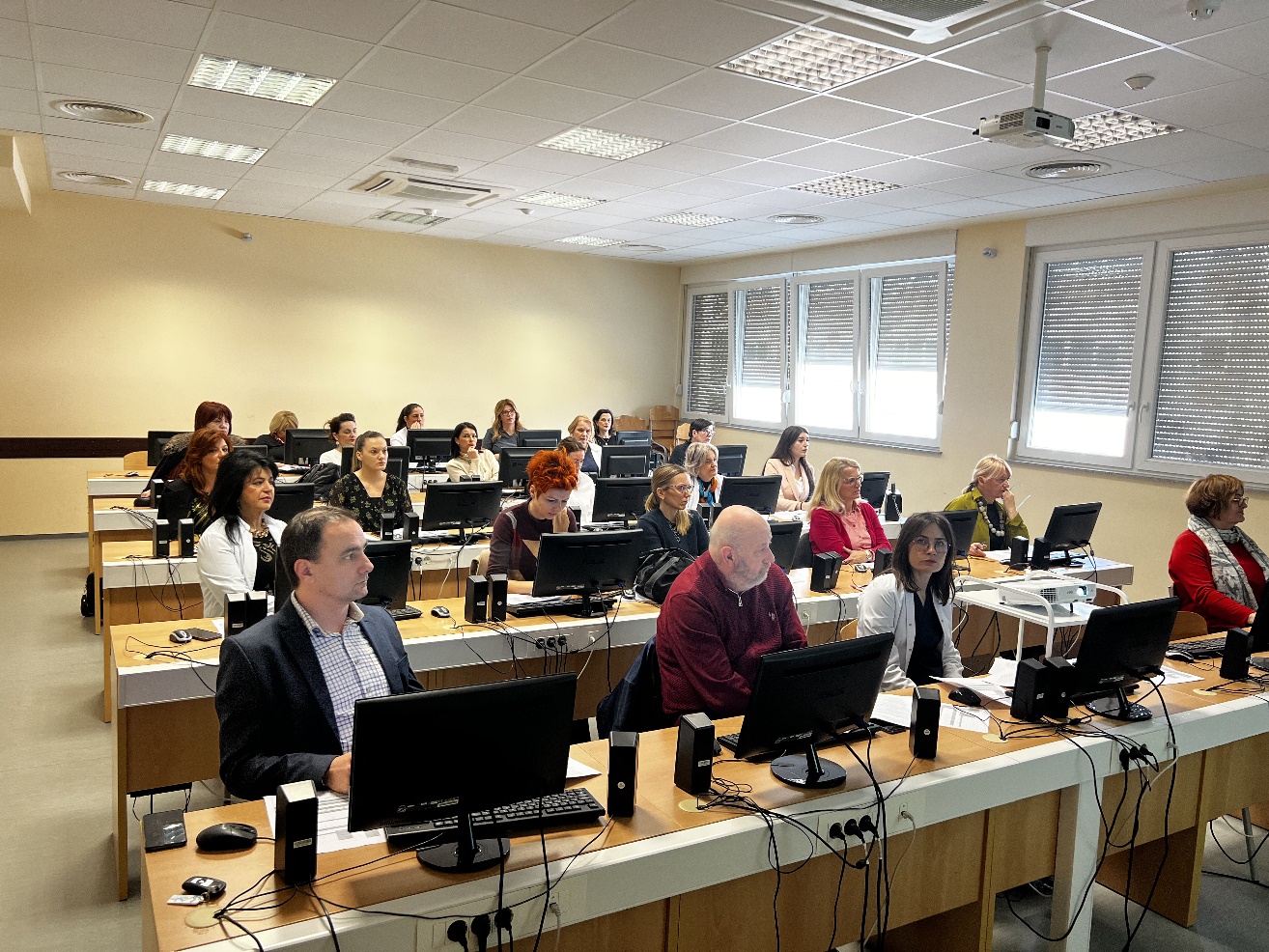 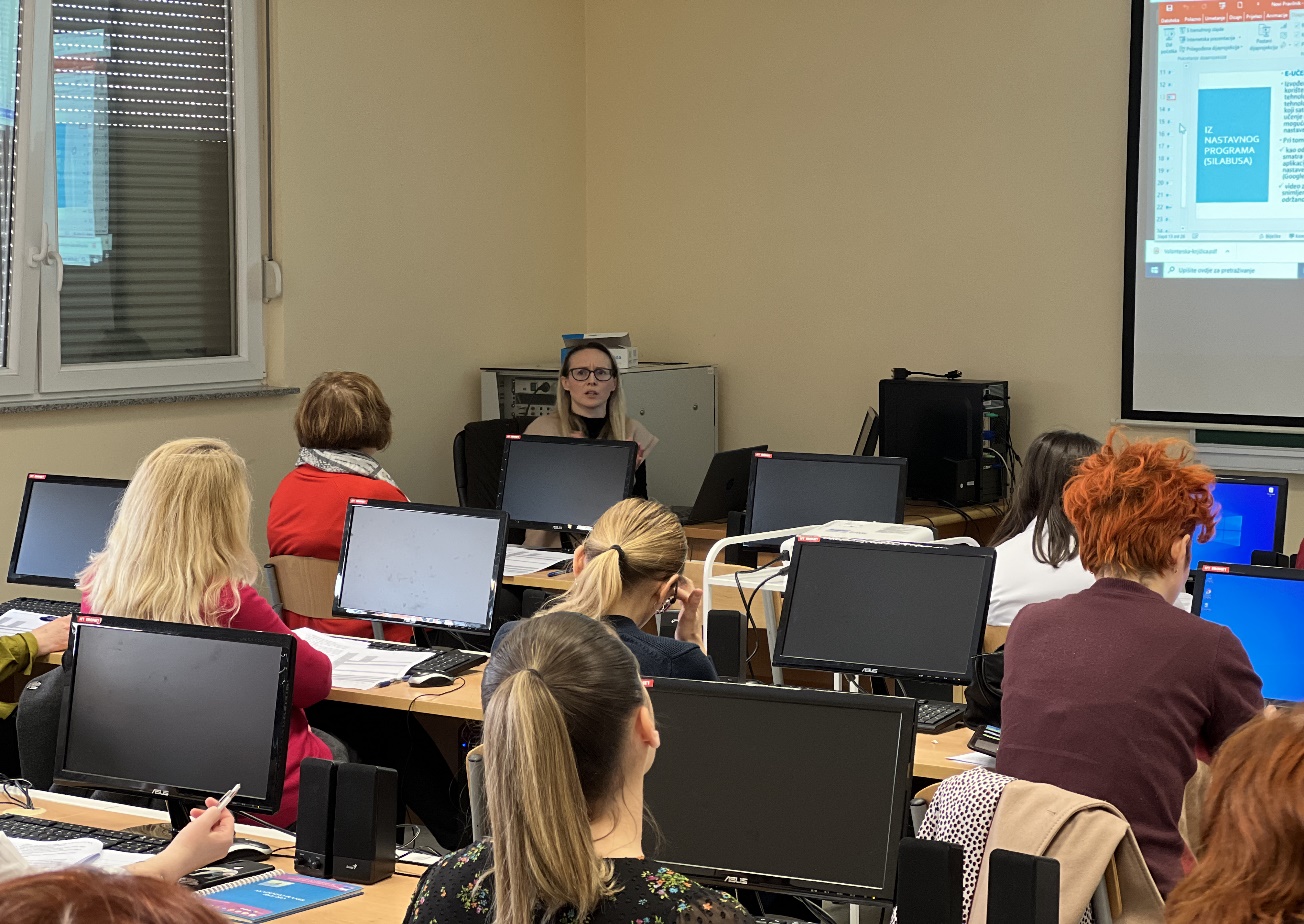 